KLASA: 601-01/18-01/33
URBROJ: 2182/01-4-3-1-18-06 Šibenik, 11. travnja 2018.Na temelju članka 1.a Zakona o predškolskom odgoju i naobrazbi (NN 10/97, 107/07. i 94/13.), te Odluke o provođenju upisa Upravnog vijeća KLASA: 601-01/18-01/28, URBROJ:2182/01-4-3-1-18-06 od 10.04.2018. godine, DJEČJI VRTIĆ ŠIBENSKA MASLINA oglašava:JAVNU OBJAVU za UPISdjece u dječje jaslice i vrtiće za 2018/2019. pedagošku godinu za slijedeće vrste programa:redoviti 10-satni program za JASLICE - „VIDICI“, „KUĆICA“,  „PČELICA“redoviti 10-satni program za VRTIĆ - „VIDICI“, „KUĆICA“, „PČELICA“, „RADOST“, „JUTRO“, „VESELJKO“,redoviti jutarnji 5,5- satni program za VRTIĆ- „VIDICI“ (gornji kat) , „RADOST“redoviti 10-satni program  obogaćen dramsko-scenskim sadržajima za VRTIĆ -„JUTRO“ redoviti 10-satni program obogaćen sportskim aktivnostima za VRTIĆ „VIDICI“posebni 10-satni program katoličkog vjerskog odgoja za VRTIĆ - „KUĆICA“ 7-satni  program za djecu s teškoćama  razvoju- DV „JUTRO“redoviti smjenski 10- satni program za VRTIĆ/JASLICE- organizacija ovisi o potrebama roditelja i mogućnostima ustanovebesplatni program predškole – 250 sati godišnje – organizacija ovisi o potrebama roditelja i mogućnostima ustanove Upisi traju: od ponedjeljka 16. travnja 2018.  do petka  04. svibnja 2018. godine  u vremenu od  09:00 – 12:00 h(ured pedagoginje DV „Vidici“)Ove pedagoške godine upisi će se provoditi  elektronskim putem – eUPISI. Svaki roditelj koji želi prijaviti  dijete u vrtić će morati proći registracijski proces na web adresi (upisati u alatnu traku): eupisi.sibenik.hrRoditelji koji nisu u mogućnosti samostalno provesti upis elektronskim putem, mogu doći osobno u DV „Vidici“  u ured pedagoginje gdje će im to biti omogućeno.  Obvezna dokumentacija: Zahtjev za upis djeteta u vrtićRodni list djeteta (preslika) Uvjerenje o prebivalištu za oba roditelja, dijete i ostalu malodobnu djecu  (uvjerenje ne smije biti starije od 6 mjeseci) - ukoliko nije dana privola da vrtić može sam - putem  nadležnog Upravnog  odjela Grada,  provjeriti podatke o prebivalištu za oba roditelja, dijete i ostalu malodobnu djecu u evidenciji prebivališta i boravišta građana Liječnička svjedodžbaPreslika kartona procijepljenosti djetetaObrazac za inicijalni razgovor (preuzeti s Internet stranice vrtića: http://dv-simaslina.com ili u DV „Vidici“)DOKUMENTI KOJIMA RODITELJI ILI SKRBNICI DOKAZUJU PRAVO PREDNOSTI PRI UPISU: Elektronski zapis sa HZMO-a  kao dokaz o zaposlenju oba roditelja (umjesto radne knjižice); Potvrda o statusu redovnog studenta (ovjerava Visoko učilište), Rješenje o invalidnosti za invalide Domovinskog rata (izdaje Hrvatski zavod za mirovinsko osiguranje)Rodni listovi za troje ili više ostale malodobne djece (preslika)Rješenje o primanju dječjeg doplatkaZa dijete s teškoćama u razvoju -  rješenje/nalaz i mišljenje Centra za socijalnu skrb i/ili druga  medicinska dokumentacijaDokaz o statusu samohrane/jednoroditeljske obitelji: smrtni list za preminulog roditelja, potvrda o nestanku drugog  roditelja ili rješenje Centra za socijalnu skrb o privremenom uzdržavanju, pravomoćna presuda o razvodu braka Potvrda Centra za socijalnu skrb da je dijete uzeto na skrb i uzdržavanje u udomiteljsku obiteljPreporuka Centra za socijalnu skrb za smještaj djeteta u vrtićPotvrda o smjenskom radu jednog ili oba roditelja kao dokaz za smjenski vrtić Rješenje o sufinanciranju boravka djeteta druge jedinice lokalne samouprave za dijete koje zajedno s roditeljima živi izvan područja grada ŠibenikaJAVNA OBJAVA PRIMLJENE DJECE biti će na  oglasnim pločama u svim jaslicama/vrtićima u ponedjeljak, 28. svibnja 2018. god.ROK ZA ZAKLJUČIVANJE UGOVORA ZA NOVOUPISANU DJECU TRAJE OD 02.07.2018. DO 31.07.2018. GODINE.DJEČJI VRTIĆ ŠIBENSKA MASLINAUlica branitelja Domovinskog rata 2G, 22 000 Šibenik,  tel: 022 332 324;  fax: 022 332 530; email: djecji.vrtic@dv-simaslina.comNa rješenje roditelji se mogu žaliti u žalbenom roku od utorka, 29. svibnja do petka, 08. lipnja 2018. god.ŽALBE S UPISNOM DOKUMENTACIJOM predaju se u upravu DV Šibenska maslina (DV Vidici).Rješavanje žalbi po upisu biti će u srijedu 20. lipnja 2018. god.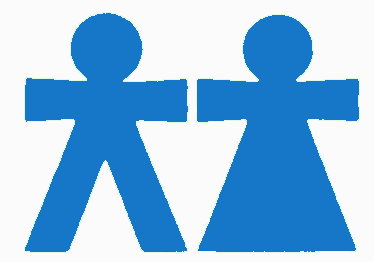 